Page 1 of 3Curriculum Vitae of Arleen, RND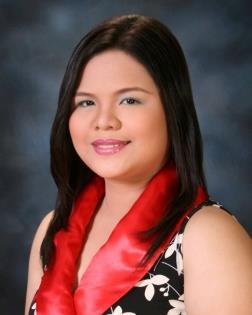 ARLEEN RNDPassed the HAAD Exam for Dietitian 1 Credentials verified by DataFlowEmail:	arleen.370340@2freemail.com 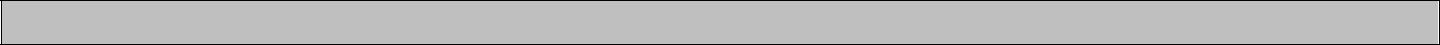 CAREER OBJECTIVETo be part of a reputable institution that will allow me to contribute my knowledge and skills in Nutrition and Dietetics, and to further enhance my expertise for personal and professional development.HIGHLIGHTS OF QUALIFICATIONPassed the HAAD Exam for Dietitian 1 last April 11, 2017.Credentials verified by DataFlow.Work experience as a Chief Nutritionist Dietitian in a tertiary hospital.Passed the PRC Nutritionist-Dietitian Licensure Examination in 2009.Successful work in the development of program planning and implementation in public health nutrition and feasibility study on restaurant.Underwent extensive training on nutrition and dietetics in the Philippines, Thailand (Chiang Mai and Bangkok) and Japan.Academic background in clinical nutrition, foodservice and public health nutrition.Conducted food and nutrition research.Computer literate (Microsoft Office, Adobe Photoshop and Windows Movie Maker).WORK EXPERIENCENovember 2013 to	Chief Nutritionist DietitianSeptember 2016	Westlake Medical CenterSan Pedro, LagunaResponsible for the whole operation of Dietary DepartmentDirects activities of institution department providing quantity food service and nutritional care: Administers, plans, and directs activities of department providing quantity food service.Establishes policies and procedures, and provides administrative direction for menu formulation, food preparation and service, purchasing, sanitation standards, safety practices, and personnel utilization.Page 2 of 3Curriculum Vitae of Arleen, RNDAdvised patients and their families on nutritional principles, dietary plans and diet modifications, interpretation of the result of the bone density screening and food selection and preparation.November 2009 –	Therapeutic DietitianMay 2011	Creative Dishes and Recipes Inc.Cardinal Santos Medical Center – Dietary DepartmentSupervised the serving of meals of the admitted patients which includes planning and modification of menus.Supervised employees engaged in serving food and in maintaining the cleanliness of food service areas and equipment.Assigned and coordinated work of employees to promote efficiency of operations.Monitored food service operations to ensure conformance to nutritional, safety, sanitation and quality standards.EDUCATION2005-2009 University of Santo Tomas, España, ManilaCourse: Bachelor of Science in Nutrition and Dietetics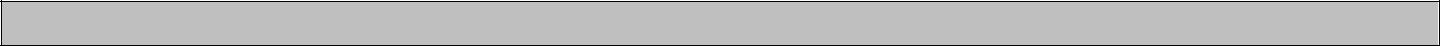 TRAININGS AND SEMINARSFebruary 42 – 26, 201661st NDAP Annual ConventionIntegrating and Innovating Nutrition and Dietetics for SustainableDevelopmentRoyal Garden Convention Hall, Iloilo CityJuly 1, 201541st Food and Nutrition Research Institute Seminar Series DOST Compund, Bicutan, Taguig CityOctober 7 – 8, 201410thPhilSPEN Annual ConventionThe Changing Landscape of Clinical NutritionDusitThani Manila, Ayala Center, Makati CityFebruary 26-27, 201459th Annual Convention of the Nutritionist – Dietitians’Association of the Philippines (NDAP)“We Learn, We Share, We Grow through ResearchCrowne Plaza Manila GalleriaAugust 31 to September 2, 20116th Asia-Oceania Conference on Obesity Sofitel Philippine PlazaNovember 8 to 9, 2010PHILSPEN 6th Annual ConventionBasic Clinical Nutrition: RevisitedPhilippine Society for Parenteral and Enteral Nutrition (PHILSPEN)Page 3 of 3Curriculum Vitae of Arleen RNDPERSONAL FACT-FILEBirth Date:	May 27, 1989Age:	27Citizenship:	FilipinoCivil Status:	SingleMay toNutritionist – DietitianSeptemberBioFemme Inc. – Unilab Women’s Health Care2011Calciumade Bone Density Screening – CounselingOctober 22, 2010Culinary Arts for Hospital DietitiansCilantro Kitchen, Unilever Philippines forU.N. Avenue, Paco, ManilaOctober 3, 2008Culinary Nutrition: From Theory to PracticeThomas Aquinas Research Complex, UST, ManilaSeptember 8 to15th International Congress of Dietetics11, 2008Pacifico Yokohama, JapanJuly 15 – 16,34th Food and Nutrition Research Institute Seminar2011DOST Compound, Bicutan, Taguig CityJune 5 – 6, 2008Endocrinology for the Non-EndocrinologistDOH Convention Hall, Sta. Cruz, ManilaApril – May, 2008Immersion Program on Medical Nutrition Therapy for RenalDiseases, Cancer Management, Pediatric Cases, DiabetesManagement and Weight ManagementUniversity of Santo Tomas Hospital, ManilaFebruary 23, 2008Beginner’s Course on Cooking Traditional Thai FoodChiang Mai Thai Cookery SchoolMuang Chiang Mai, ThailandFebruary 19, 2008Chef’s Tip on: Healthy FoodTRIA Hall, Bangkok, ThailandFebruary 19 toA Journey through the HEAT of Thailand: ND and FT24, 2008Soars HighBangkok and Chiang Mai ThailandAFFILIATION2010 – PresentNutritionist – Dietitian Association of the PhilippinesMember2005 – 2009Philippine Association of Nutrition – Omega ChapterCollege of Education, UST, ManilaMember